Pick the Right Location                                                              Getting StartedPrepare Your Soil                                                                                Efficient Use of Space – Raised GardensEasy Vegetables to Grow                        Seeds                                                                      SeedlingsGrowing Vertically                                                                                 Types of Vertical SupportsInterplanting                                                                                 Interplanting with Flowers and HerbsSuccession Planting – A Continuous Harvest                          Gardening TipsHome and Garden Information Center (HGIC)Fertilization                                                                               FertilizationDisease & Pest Management                                                                 Organic MulchesHarvest Your Garden                                                                   Maintain Soil in WinterUniversity programs, activities, and facilities are available to all without regard to race, color, sex, gender identity or expression, sexual orientation, marital status, age, national origin, political affiliation, physical or mental disability, religion, protected veteran status, genetic information, personal appearance, or any other legally protected class. Growing a Vegetable Garden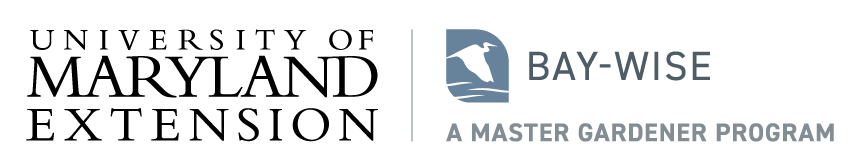 Plant in a sunny location At least 6 hours of direct sunlight per daySome leafy vegetable will tolerate some shadePlant in moist, well-drained soilAvoid locations where there is puddlingChoose a garden size you can handle Plan how to arrange your gardenEnsure enough space between seedlings for full grown vegetablesPlant after all danger of frost is goneAfter May 15  If planting from seed read the seed packets Seed depthGermination daysWeeks indoorsMaturation daysChoose a location that the hose or sprinkler can reachChoose vegetables you will actually eatIf planting in the groundAdd compost to the soil each yearMake sure the plants have enough nutrients to growIf planting in raised gardensUse a mixture of compost and organic matter for fertility and good soil structureCompost, shredded leaves, aged animal manures, cover crops Good for growing small plots of vegetables2-4 ft. wide; usually 6”-8” above gradePrevent soil compaction & erosionBetter drainage in areas with clay soilsDon’t have to plant in rows; can increase yield per sq. ft. DisadvantageDries out quickly in hot dry weatherTomatoes               LettuceZucchini squash     BeetsPeppers                  CarrotsCabbage                 Spinach or KaleGreen beans         RadishesPlant seeds at the recommended Depth and spacing on packetTamp down lightly on the soil for good seed to soil contactKeep moist with daily water until establishedFertilize after planting and keep moist with daily watering until establishedPut vertical supports in garden during initial planting - avoid damaging plant roots Crops for Growing VerticallyBeansCucumbersMelons (not watermelon)PeasSummer squashTomatoesWinter squashReduce the amount of ground space needed to grow certain vegetablesImprove the appearance – fruits will grow longer and straighter with the pull of gravityTrellis, netting, or fenceWire or wooden cagesTeepees and tripods.A-framePoles and postsA  multiple cropping practice involving growing two or more crops in proximity To make the most of your garden spaceGrow fast-growing vegetables between slower-growing vegetablesGrow deep rooted vegetables next to shallow rooted vegetablesAlternate spring, summer, and autumn crops so you can successively harvest different veggies Adding flowers and herbs to a vegetable garden makes it more difficult for pests to find your veggiesMarigolds – a favorite companion in Veggie GardensNasturtiums –are eaten by the pest rather than the vegetablesan edible flower great in saladsHerbs – can enhance the flavor of vegetables and attract beneficial insects Succession Planting is repeatedly seeding small amounts throughout the season or planting varieties that mature at different times.Plant a few seeds or transplants at time throughout the growing seasonEarly spring - cold hardy greens and peasEarly summer – heat loving plants, tomatoes, peppers, eggplantMidsummer through mid-fall – frost hearty crops Keep cleaning out beds as you harvest crops to make room for new vegetable that will take their place   Pesticides sprayed on plants will make its way into the soilCan kill beneficial insects and microorganisms living thereSynthetic fertilizers contain saltCan kill the soil residentsCan build up in soil and possibly harm plantsFertilizers can burn plant leaves and roots, and reduce fruitingWater the roots, not the leavesUse drip irrigation when possible to save waterUniversity of Maryland Extension provides science-based gardening information through their Home and Garden Information Center: https://extension.umd.edu/programs/environment-natural-resources/program-areas/home-and-garden-information-centerQuestions are answered through email via the “Ask Extension” tab: https://extension.umd.edu/programs/environment-natural-resources/program-areas/home-and-garden-information-center/ask-extension The HGIC webpage titled Food Gardening contains guidance for growing a vegetable garden and a chart for planting times.https://extension.umd.edu/programs/environment-natural-resources/program-areas/home-and-garden-information-center/food-gardeningPlanting calendar:https://extension.umd.edu/resource/when-plant-vegetables-MarylandThe HGIC has an article on Soil Testing and Soil Testing Labshttps://extension.umd.edu/hgic/topics/soil-testing-and-soil-testing-labsDon’t fertilize if rain is forecast in the next 24 hoursVegetable crops generally need nutrients most when getting establishedduring flowering and fruitingFollow label directions of selected fertilizer  Organic plant foods are slow releasingFeeds your plants all season longWater-soluble fertilizerNeed to have garden well-watered before applyingGood for new seedlings and transplantsSuggestionsApply fertilizer sparingly when initially planting seedlings – tender roots Fertilize as required during the rest of the growth cycleMix dry fertilizers into the top 2-4 inches of soil - then water Integrated Pest Management (IPM)A process you can use to solve pest problems while minimizing risks to people and the environmentAttracting natural enemiesplanting disease-resistant varietiesUsing approaches to prevent problems and control pests and diseases at acceptable levels Prevent weed growthModerate soil temperaturesConserve soil moistureAdd to soil organic matterShould be spread after soil warms upCan provide habitat for pests along with beneficial crittersWhen garden begins to produce harvest promptlyPrevents vegetables from rottingCrops left on the ground attract pestsThrow vegetable waste in a compost pileDo not leave it on the groundAt end of season –Clean up gardenDon’t leave debris that insects can use for nestingCover with compost, mulch, or a cover crop Green ‘manure’ cover crops improve soil structureProvide food for beneficial microbesResults in healthier soil for next growing season Grasses such as alfalfa, oats, rye – deep roots that break up and loosen compacted soilLegumes such as clover, vetch –grab nitrogen from the air and release it into the soil through their roots